РЕСПУБЛИКА ДАГЕСТАНМУНИЦИПАЛЬНОЕ ОБРАЗОВАНИЕ«ХАСАВЮРТОВСКИЙ РАЙОН»СОБРАНИЕ ДЕПУТАТОВ МУНИЦИПАЛЬНОГО РАЙОНАХасавюртовский район,                                                Тел: (8-87231) 5-20-85, факс 5-20-77с.Эндирей, Махачкалинское шоссе 25 «А»                       Email:  sobraniehasray@mail.ru                                                                                                                                                     РЕШЕНИЕ                        О выполнении прогнозного плана (программы)  приватизации муниципального имущества МО «Хасавюртовский  район» за 2023 год       В соответствии со статьей 49 Устава муниципального района и Положением  «О порядке управления и распоряжения имуществом, находящимся в муниципальной собственности муниципального образования «Хасавюртовский район» утвержденный Решением Собрания депутатов муниципального района от 23.12.2022 г.  № 21/3 –VI СД,                                         Собрание депутатов муниципального района                                                          РЕШИЛО:       1.Отчет «О выполнении прогнозного плана (программы) приватизации муниципального имущества МО «Хасавюртовский район» за 2023 год» принять к сведению.      2. Утвердить итоги выполнения прогнозного плана (программы) приватизации муниципального имущества МО «Хасавюртовский район» за 2023 год согласно приложению.   3.Настоящее Решение вступает в силу со дня его принятия.       Председатель                                                                              ГлаваСобрания депутатов                                                          муниципального района                                   М. Лабазанов                                                          А. АлибековПриложение  к Решению Собрания депутатов муниципального района от 27 марта №32/4 -СДИтоги выполнения прогнозного плана (программы) приватизации муниципального имущества МО «Хасавюртовский район» за 2023 год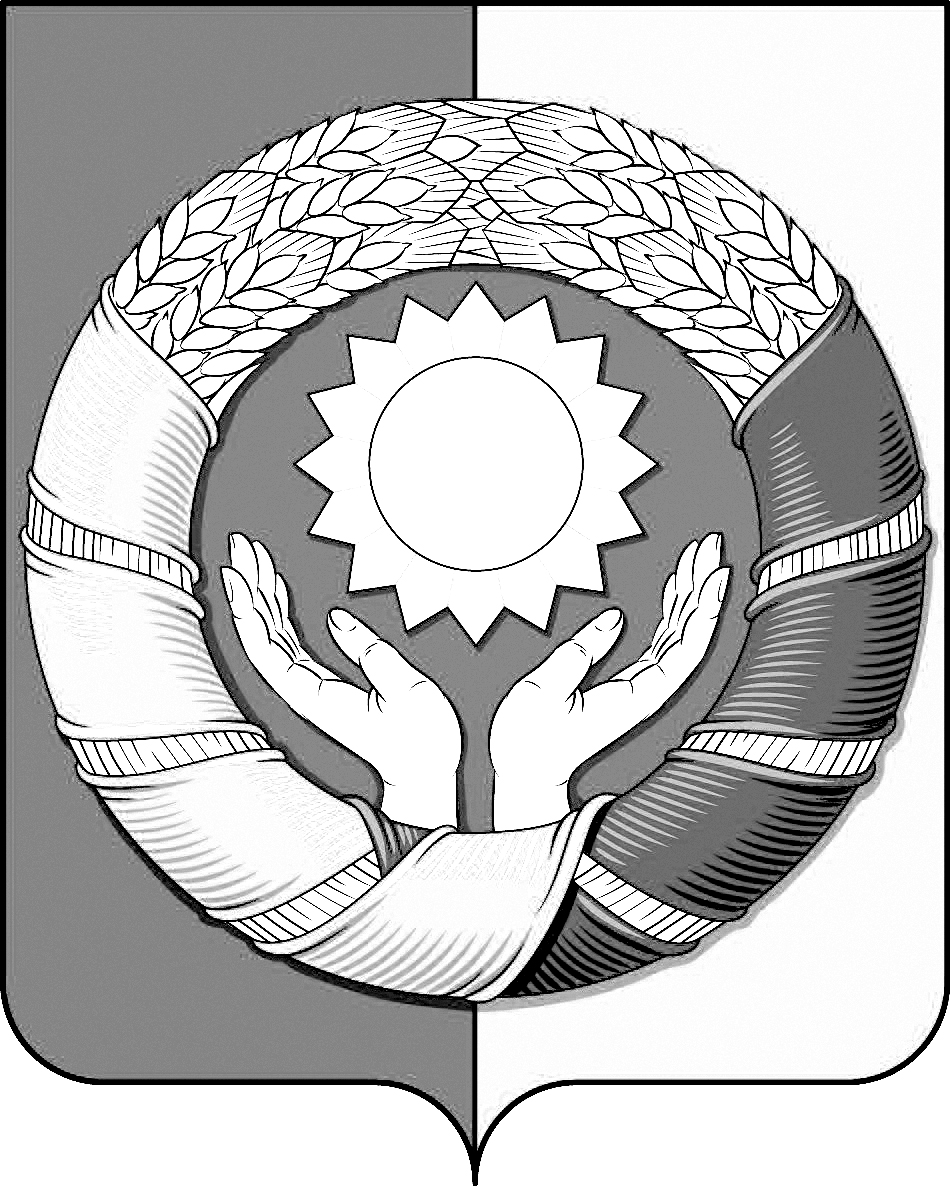    « 27» марта 2024 года                                                                                     № 32/4 – СД№Наименование приватизированного имущества, Рыночная оценка,руб.Ценасделки, руб.УсловияприватизацииПоступило средств в бюджет района по сост. на 31.12.2023г., руб.2023 год2023 год2023 год2023 год2023 год2023 год1.Нежилое здание с кадастровым номером 05:41:000178:693 площадью 230,1 кв.м. с земельным участком кадастровым номером 05:41:000178:673 площадью 368 кв.м., по адресу: РД, г.Хасавюрт, ул.Тотурбиева 68 (пристройка)18 971 001,789 485 500,78Продажа посредством публичного предложения 9 485 500,782.Административное здание общей площадью 2754,28 кв.м. с кадастровым (условным) номером 05-05-24/001/2008-434, находящийся в собственности МО «Хасавюртовский район» с земельным участком, где размещено СДЮСШОР им.Б.Сайтиева, (литер А-4, А1-2, Б-1, Б1-2, В-1, Г-2) по адресу: РД, г.Хасавюрт, ул.Исмаила Ирбайханова 18.14 800 54014 800 000Открытый по составу участников аукцион14 800 000ИТОГО33 771 541,7824 285 500,78-24 285 500,78